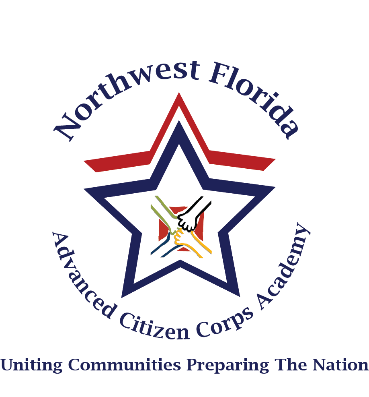 Northwest Florida Advanced Citizen Corps Academy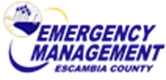 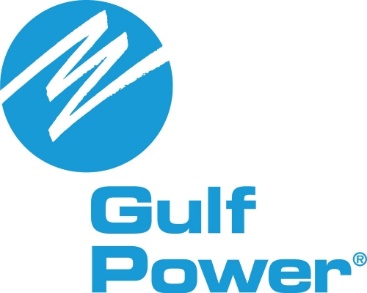 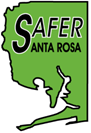 Friday, September 25th, 2020Saturday, September 26th, 2020Sunday, September 27th, 2020TimeActivityLocationInstructors1500 – 1600Check in and registration at PSBHotels/ PSB1600 – 1630Introductions and ExpectationsRooms PSBAll1630 – 1800 Disaster PsychologyRoom Amie Readdy1630 – 1800 CybersecurityRoom Stephanie Cassidy1630 – 1800  Stop the BleedRoom Tom Lloyd1815 – 1945 Active Shooter ExerciseRoom Santa Rosa EM (Law Enforcement Pending)TimeActivityLocationInstructors/Participants0700 – 1100Wilderness First Aid (Part 1)Room 1Steve Samaha0700 – 0900The Role of the Faith-based Community After a DisasterRoom Dennis Harris0910 – 1110Stop the BleedRoomTom Lloyd0910 – 1110HAM Radio TrainingRoom Roy Wilkinson (Escambia EM)0910 – 1110Disabilities and Functional Needs PanelRoomMary Lynn Williams, Grace McCaffery, Maralee Sartain, Mike Martin, Pastor Michael Collins, John Connell1120 – 1230LunchRooms1245 - 1645Wilderness First Aid (Part 2)Room Steve Samaha1245 – 1445Basic Storm Spotter/ zoom or videoRoom/zoomJason Beaman1245 – 1445Protection in disaster response during COVIDRoomRon Toole1245 – 1645Shelter Fundamentals- videos?Room/zoomRed Cross- Zoom1500-1700Helicopter Landing ZoneOUTSIDETom Lloyd1645 – 1830 DinnerOff Campus1845 – 2030Night Exercise Search and RescueOutside/videoESAR Jim WaltersTimeActivityLocationInstructors/Participants0745 – 0945Responder Rehab/Field exercisePublic Safety FieldSanta Rosa EM1000 – 1200After Action Review/CommencementBRACE/Santa Rosa EM